      Work with Grammar.    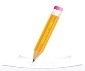 Adjective or noun infinitives to ask for and give adviceLook at the examples:What should you do for a cold?It’s important                 to get a lot of rest.It’s sometimes helpful     to eat garlic soup.It’s a good idea                to take some vitamin C.It’s a good idea                not to exercise a lot.